Date Distributed: 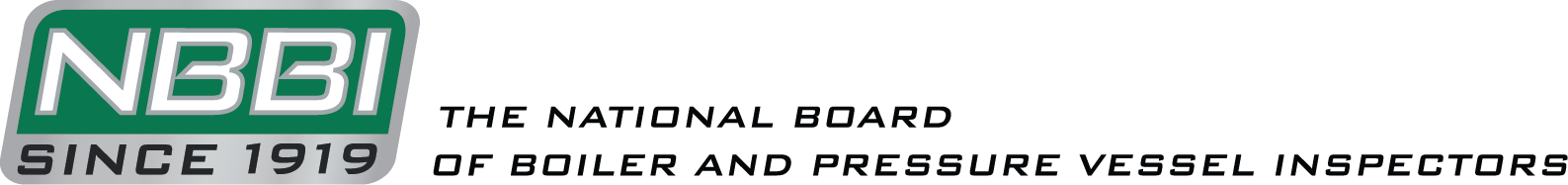 NATIONAL BOARD INSPECTION CODETASK GROUP LOCOMOTIVE BOILERSAGENDAMeeting of January 31st and February 1st, 2024Columbus, OHThe National Board of Boiler & Pressure Vessel Inspectors1055 Crupper AvenueColumbus, Ohio 43229-1183Phone: (614) 888-8320FAX: (614) 847-1828 Call to Order The Chair will call the meeting to order 9:00 a.m. Eastern Time. The meeting will be held in Room 101/102 in the Training and Conference Center (1065 Crupper Ave.) on the National Board’s campus.Introduction of Members and Visitors Check for a QuorumAnnouncementsAdoption of the AgendaApproval of the Minutes of the June 1, 2023, MeetingThe minutes are available for review on the NBIC Committee Information page under the NBIC tab on NBBI.org.Review of RostersMembership AppointmentsMembership ReappointmentsOfficer ElectionsInterpretationsNone.Action Items Old Business:Discussion on Fillet Welded Staybolts:During the June 2023 meeting, the task group held a lengthy discussion on the Fillet Welded Staybolt Inspection Procedure. They discussed which parts to potentially include or revise to include in the NBIC and parts that they would not incorporate. Mr. Griner, Mr. Moedinger, and possibly others will work on creating a proposal. Once a proposal is created, the task group will meet again to discuss.Item 20-69 – Welds Across Riveted Lap: Figures associated with this item were not updated in the 2023 NBIC Edition.Reviewing previously closed items to determine if any should be reinitiated:19-38 - Part 3, S1.1.3.1 Staybolt deflection and stressHistory: this was closed at the July 2019 meeting because 2019 Edition of Part 3 had the correct language that to inquirer was suggesting.17-156 - Welding/brazing activities for locomotive boilersHistory: this was closed because the scope of the item was covered under another Part 3 item, 18-40.17-145 - Clarify repair vs. alteration for locomotive boilersHistory: TG voted unanimously to close this item at the April 2018 TG meeting (no reasons given in the minutes).NB16-2501 - Change “radiographic” to “volumetric” to allow for ultrasonicHistory: Closed at the January 2017 NBIC meeting b/c the term “radiographic” in Part 3 was going to be changed to “volumetric” by National Board staff. Note that “radiographic” or “radiographically” occurs 10 times in Part 3, Supplement 1, and “volumetric” appears 8 times.NB13-1409 - Address method for analyzing bulges created by overheating in stayed boiler surfacesHistory: TG voted unanimously to close this item at the April 2018 TG meeting (no reasons given in the minutes).New Business:NBIC Editorial Advisory Group Nominees (2)Inspection of Blind Staybolts - Steven ButlerIndustry Issues - All49CFR230 Review  Build list of recommendations for FRA StaffImprovements to NBIC to align with Part 230Non-Boiler Item - Use of Telltale holes in Main Reservoirs (not permitted by ASME on tanks for compressed air), Okay to use non-ASME welded tanks on steam locomotives?  Liability?Discussion with FRA Staff (Harold Weisinger)Rewording instances of “and/or” - Locomotive paragraphsASME B&PVC Alloy Steel boiler tube specifications to the allowable Arch Tube material list.Establish a maximum allowable length projection of taper thread washout plugs into the mud ring water leg. Discussion ItemsFuture NBIC MeetingsJuly 15-18, 2024 – The Brown Hotel in Louisville, KYJanuary 2025 – Charlotte, NC or Charleston, SCAdjournmentRespectfully submitted,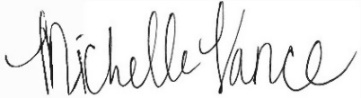 Michelle VanceTG Locomotives SecretaryCommittee RosterLast NameFirst NameInterest CategoryRoleExp. DateMoreRayG. MarkGeneral InterestChair01/30/2026DetailsCrossCharlieUsersVice Chair01/30/2026DetailsVanceMichelleSecretary12/30/2099DetailsArmpriesterErichMember01/30/2026DetailsButlerStevenGeneral InterestMember01/30/2026DetailsConradDavidUsersMember08/21/2026DetailsDomitrovichDavidUsersMember01/30/2024DetailsFenglerWolfMember01/30/2026DetailsFranzenRobertGeneral InterestMember01/30/2026DetailsGrinerDavidGeneral InterestMember01/30/2026DetailsJanssenMatthewGeneral InterestMember01/30/2026DetailsJordanMarkJurisdictional AuthoritiesMember08/21/2026DetailsLeeStephenUsersMember01/30/2026DetailsLynchKellyMember01/30/2026DetailsMcCormackDoyleGeneral InterestMember01/30/2026DetailsMoedingerLinnUsersMember01/30/2026DetailsSposatoTimMember01/30/2026DetailsStoneRichardManufacturersMember01/30/2026DetailsZeiglerBrendanMember01/30/2026Details